AIRPORT TUŘANY - BRNO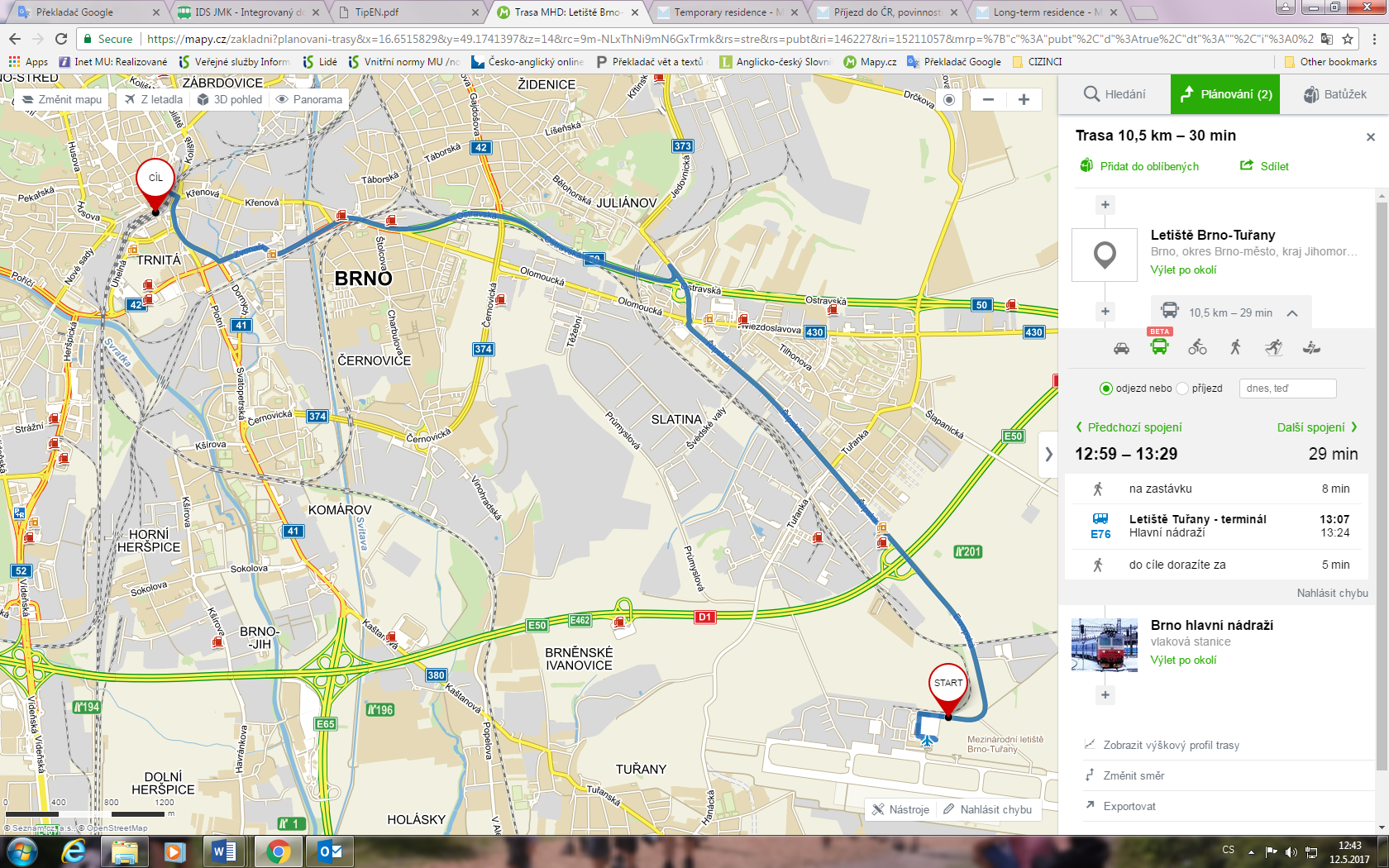 